SAFEGUARDING POLICY  Safeguarding Policy  For Beckmead TrustLocal Information for Beckmead College1. Aims ● This policy sets out the detailed approach to safeguarding at The Beckmead Trust – This is the  “route” policy which is used by our schools to develop their own, local version. In addition, there is a  Safeguarding Statement on our website that sets out the underlying principles used to develop this  policy.  ● This policy encompasses: o Child protection policy (which all schools must have) o Statement of procedures for dealing with allegations of abuse against staff (which all schools  must have) o Safer recruitment policy and procedures The Trust aims to ensure that: ● Appropriate action is taken in a timely manner to safeguard and promote children’s welfare ● All staff are aware of their statutory responsibilities with respect to safeguarding ●Staff are properly trained in recognising and reporting safeguarding issues 2. Legislation and Statutory Guidance This policy is based on the Department for Education’s statutory guidance Keeping Children Safe in  Education (2022) and Working Together to Safeguard Children (2018), and the Governance  Handbook. We comply with this guidance and the arrangements agreed and published by our 3  local safeguarding partners.  This policy is also based on the following legislation: ●Part 3 of the schedule to the Education (Independent School Standards) Regulations 2014,  which places a duty on academies and independent schools to safeguard and promote the  welfare of pupils at the school  ●The Children Act 1989 (and 2004 amendment), which provides a framework for the care and  protection of children ●Section 5B(11) of the Female Genital Mutilation Act 2003, as inserted by section 74 of the  Serious Crime Act 2015, which places a statutory duty on teachers to report to the police where they  discover that female genital mutilation (FGM) appears to have been carried out on a girl under 18 ●Statutory guidance on FGM, which sets out responsibilities with regards to safeguarding and  supporting girls affected by FGM  ●The Rehabilitation of Offenders Act 1974, which outlines when people with criminal  convictions can work with children ●Schedule 4 of the Safeguarding Vulnerable Groups Act 2006, which defines what ‘regulated  activity’ is in relation to children ●Statutory guidance on the Prevent duty, which explains schools’ duties under the Counter Terrorism and Security Act 2015 with respect to protecting people from the risk of radicalisation and  extremism●The Human Rights Act 1998, which explains that being subjected to harassment, violence  and/or abuse, including that of a sexual nature, may breach any or all of the rights which apply to  individuals under the European Convention on Human Rights (ECHR)  ●The Equality Act 2010, which makes it unlawful to discriminate against people regarding  particular protected characteristics (including disability, sex, sexual orientation, gender reassignment  and race). This means our governors and headteacher should carefully consider how they are  supporting their pupils with regard to these characteristics. The Act allows our school to take positive  action to deal with particular disadvantages affecting pupils (where we can show it’s  proportionate). This includes making reasonable adjustments for disabled pupils. For example, it  could include taking positive action to support girls where there’s evidence that they’re being  disproportionately subjected to sexual violence or harassment ●The Public Sector Equality Duty (PSED), which explains that we must have due regard to  eliminating unlawful discrimination, harassment and victimisation. The PSED helps us to focus on key  issues of concern and how to improve pupil outcomes. Some pupils may be more at risk of harm  from issues such as sexual violence; homophobic, biphobic or transphobic bullying; or racial  discrimination ●The Childcare (Disqualification) and Childcare (Early Years Provision Free of Charge)  (Extended Entitlement) (Amendment) Regulations 2018 (referred to in this policy as the “2018  Childcare Disqualification Regulations”) and Childcare Act 2006, which set out who is disqualified  from working with children ●This policy also meets requirements relating to safeguarding and welfare in the statutory  framework for the Early Years Foundation Stage This policy also complies with our funding agreement and articles of association. 3. Definitions Safeguarding and promoting the welfare of children means: ●Protecting children from maltreatment ●Preventing impairment of children’s mental and physical health or development ●Ensuring that children grow up in circumstances consistent with the provision of safe and  effective care ●Taking action to enable all children to have the best outcomes Child protection is part of this definition and refers to activities undertaken to prevent children  suffering, or being likely to suffer, significant harm.  Abuse is a form of maltreatment of a child, and may involve inflicting harm or failing to act to  prevent harm. Appendix 1 explains the different types of abuse. Neglect is a form of abuse and is the persistent failure to meet a child’s basic physical and/or  psychological needs, likely to result in the serious impairment of the child’s health or development.  Appendix 1 defines neglect in more detail. Sharing of nudes and semi-nudes (also known as sexting or youth produced sexual imagery) is where  children share nude or semi-nude images, videos or live streams. Children includes everyone under the age of 18.  The following 3 safeguarding partners are identified in Keeping Children Safe in Education (and  defined in the Children Act 2004, as amended by chapter 2 of the Children and Social Work Act  2017). They will make arrangements to work together to safeguard and promote the welfare of local  children, including identifying and responding to their needs: ●The local authority (LA) ● A clinical commissioning group for an area within the LA.●The chief officer of police for a police area in the LA area Victim is a widely understood and recognised term, but we understand that not everyone who has  been subjected to abuse considers themselves a victim, or would want to be described that way.  When managing an incident, we will be prepared to use any term that the child involved feels most  comfortable with. Alleged perpetrator(s) and perpetrator(s) are widely used and recognised terms. However, we will  think carefully about what terminology we use (especially in front of children) as, in some cases,  abusive behaviour can be harmful to the perpetrator too. We will decide what’s appropriate and  which terms to use on a case-by-case basis.  4. Equality Statement Some children have an increased risk of abuse, and additional barriers can exist for some children  with respect to recognising or disclosing it. We are committed to anti-discriminatory practice and  recognise children’s diverse circumstances. We ensure that all children have the same protection,  regardless of any barriers they may face. We give special consideration to children who: ● Have special educational needs (SEN) or disabilities or health conditions (see section 10) ● Are young carers ● May experience discrimination due to their race, ethnicity, religion, gender identification or  sexuality  ● Have English as an additional language ● Are known to be living in difficult situations – for example, temporary accommodation or  where there are issues such as substance abuse or domestic violence  ● Are at risk of FGM, sexual exploitation, forced marriage, or radicalisation ● Are asylum seekers ● Are at risk due to either their own or a family member’s mental health needs  ● Are looked after or previously looked after (see section 12) ● Are missing from education ● Whose parent/carer has expressed an intention to remove them from school to be home  educated 5. Roles and Responsibilities Safeguarding and child protection is everyone’s responsibility. This policy applies to all staff,  volunteers and governors in the school and is consistent with the procedures of the 3 safeguarding  partners. Our policy and procedures also apply to extended school and off-site activities.  The school plays a crucial role in preventative education. This is in the context of a whole-school  approach to preparing pupils for life in modern Britain, and a culture of zero tolerance of sexism,  misogyny/misandry, homophobia, biphobia and sexual violence/harassment. This will be  underpinned by our: ●Behaviour policy  ●Pastoral support system  ●Planned programme of relationships, sex and health education (RSHE), which is inclusive and  delivered regularly, tackling issues such as:  o Healthy and respectful relationships  o Boundaries and consent  o Stereotyping, prejudice and equality  o Body confidence and self-esteem  o How to recognise an abusive relationship (including coercive and controlling behaviour)  o The concepts of, and laws relating to, sexual consent, sexual exploitation, abuse, grooming,  coercion, harassment, rape, domestic abuse, so-called honour-based violence such as forced  marriage and female genital mutilation (FGM) and how to access support  o What constitutes sexual harassment and sexual violence and why they’re always  unacceptable  5.1 All staff All staff will: ●Read and understand part 1 and annex B of the Department for Education’s statutory  safeguarding guidance, Keeping Children Safe in Education, and review this guidance at least  annually ●Sign a declaration at the beginning of each academic year to say that they have reviewed  the guidance ●Reinforce the importance of online safety when communicating with parents. This includes  making parents aware of what we ask children to do online (e.g. sites they need to visit or who  they’ll be interacting with online) ●Provide a safe space for pupils who are LGBT to speak out and share their concerns All staff will be aware of:  ● Our systems which support safeguarding, including this child protection and safeguarding  policy, the staff code of conduct, the role and identity of the designated safeguarding lead (DSL),  the behaviour policy, the online safety policy and the safeguarding response to children who go  missing from education  ●The early help assessment process (sometimes known as the common assessment  framework) and their role in it, including identifying emerging problems, liaising with the DSL, and  sharing information with other professionals to support early identification and assessment  ●The process for making referrals to local authority children’s social care and for statutory  assessments that may follow a referral, including the role they might be expected to play ● What to do if they identify a safeguarding issue or a child tells them they are being abused or  neglected, including specific issues such as FGM, and how to maintain an appropriate level of  confidentiality while liaising with relevant professionals  ●The signs of different types of abuse and neglect, as well as specific safeguarding issues, such  as child-on-child abuse, child sexual exploitation (CSE), child criminal exploitation (CCE), indicators  of being at risk from or involved with serious violent crime, FGM, radicalisation and serious violence  (including that linked to county lines) ●The importance of reassuring victims that they are being taken seriously and that they will be  supported and kept safe ●The fact that children can be at risk of harm inside and outside of their home, at school and  online ●The fact that children who are (or who are perceived to be) lesbian, gay, bi or trans (LGBT)  can be targeted by other children ● What to look for to identify children who need help or protection  Section 15 and appendix 4 of this policy outline in more detail how staff are supported to do this.  5.2 The Designated Safeguarding Lead (DSL)  The DSL is a member of the school senior leadership team. The DSL takes lead responsibility for child  protection and wider safeguarding in the school. During term time, the DSL will be available during school hours for staff to discuss any safeguarding  concerns. Contact details outside of school hours are available on the school level policy. When the DSL is absent, there will be a named senior colleague to act as cover. The DSL will be given the time, funding, training, resources and support to: ●Provide advice and support to other staff on child welfare and child protection matters ●Take part in strategy discussions and inter-agency meetings and/or support other staff to do  so ● Contribute to the assessment of children ●Refer suspected cases, as appropriate, to the relevant body (local authority children’s social  care, Channel programme, Disclosure and Barring Service, and/or police), and support staff who  make such referrals directly ● Have a good understanding of harmful sexual behaviour  The DSL will also:  ●Keep the headteacher informed of any issues ●Liaise with local authority case managers and designated officers for child protection  concerns as appropriate ● Discuss the local response to sexual violence and sexual harassment with police and local  authority children’s social care colleagues to prepare the school’s policies ●Be confident that they know what local specialist support is available to support all children  involved (including victims and alleged perpetrators) in sexual violence and sexual harassment, and  be confident as to how to access this support  ●Be aware that children must have an ‘appropriate adult’ to support and help them in the  case of a police investigation or search  The full responsibilities of the DSL and DDSL are set out in their job description.  5.3 The Local Governing Board The governing board will: ●Facilitate a whole-school approach to safeguarding, ensuring that safeguarding and child  protection are at the forefront of, and underpin, all relevant aspects of process and policy  development●Evaluate and approve this policy at each review, ensuring it complies with the law, and hold  the headteacher to account for its implementation ●Be aware of its obligations under the Human Rights Act 1998, the Equality Act 2010 (including  the Public Sector Equality Duty), and our school’s local multi-agency safeguarding arrangements  ● Appoint a senior board level (or equivalent) lead to monitor the effectiveness of this policy in  conjunction with the full governing board. This is always a different person from the DSL ● Make sure: o The DSL has the appropriate status and authority to carry out their job, including additional  time, funding, training, resources and support  o Online safety is a running and interrelated theme within the whole-school approach to  safeguarding and related policies  o The leadership team and relevant staff are aware of and understand the IT filters and  monitoring systems in place, manage them effectively and know how to escalate concerns  o The school has procedures to manage any safeguarding concerns (no matter how small) or  allegations that do not meet the harm threshold (low-level concerns) about staff members  (including supply staff, volunteers and contractors). Appendix 3 of this policy covers this procedure  o That this policy reflects that children with SEND, or certain medical or physical health  conditions, can face additional barriers to any abuse or neglect being recognised  ● Where another body is providing services or activities (regardless of whether or not the  children who attend these services/activities are children on the school roll):  o Seek assurance that the other body has appropriate safeguarding and child protection  policies/procedures in place, and inspect them if needed  o Make sure there are arrangements for the body to liaise with the school about safeguarding  arrangements, where appropriate  o Make sure that safeguarding requirements are a condition of using the school premises, and  that any agreement to use the premises would be terminated if the other body fails to comply  The chair of governors will act as the ‘case manager’ in the event that an allegation of abuse is  made against the headteacher, where appropriate (see appendix 3).  All governors will read Keeping Children Safe in Education in its entirety.  Section 15 of this policy has information on how governors are supported to fulfil their role. 5.4 The Headteacher The headteacher is responsible for the implementation of this policy, including: ●Ensuring that staff (including temporary staff) and volunteers:  o Are informed of our systems which support safeguarding, including this policy, as part of their  induction o Understand and follow the procedures included in this policy, particularly those concerning  referrals of cases of suspected abuse and neglect  ● Communicating this policy to parents/carers when their child joins the school and via the  school website ●Ensuring that the DSL has appropriate time, funding, training and resources, and that there is  always adequate cover if the DSL is absent●Ensuring that all staff undertake appropriate safeguarding and child protection training, and  updating the content of the training regularly ● Acting as the ‘case manager’ in the event of an allegation of abuse made against another  member of staff or volunteer, where appropriate (see appendix 3) ● Making decisions regarding all low-level concerns, though they may wish to collaborate with  the DSL on this ●Ensuring the relevant staffing ratios are met, where applicable ● Making sure each child in the Early Years Foundation Stage is assigned a key person 5.5 Virtual School Headteachers  Virtual school heads have a non-statutory responsibility for the strategic oversight of the educational  attendance, attainment and progress of pupils with a social worker.  They should also identify and engage with key professionals, e.g. DSLs, SENCOs, social workers,  mental health leads and others.  6. Confidentiality Our schools’ have a comprehensive approach to confidentiality and data protection with respect  to safeguarding. Our process and principles for sharing information within our school and trust, and  with the 3 safeguarding partners (local authorities, police and CCGs) and other agencies are based  on the following principles: ●Timely information sharing is essential to effective safeguarding ●Fears about sharing information must not be allowed to stand in the way of the need to  promote the welfare, and protect the safety, of children ●The Data Protection Act (DPA) 2018 and UK GDPR do not prevent, or limit, the sharing of  information for the purposes of keeping children safe ●If staff need to share ‘special category personal data’, the DPA 2018 contains ‘safeguarding  of children and individuals at risk’ as a processing condition that allows practitioners to share  information without consent if: it is not possible to gain consent; it cannot be reasonably expected  that a practitioner gains consent; or if to gain consent would place a child at risk ●Staff should never promise a child that they will not tell anyone about a report of abuse, as  this may not be in the child’s best interests ●If a victim asks the school not to tell anyone about the sexual violence or sexual harassment:  o There’s no definitive answer, because even if a victim doesn’t consent to sharing information,  staff may still lawfully share it if there’s another legal basis under the UK GDPR that applies o The DSL will have to balance the victim’s wishes against their duty to protect the victim and  other children  o The DSL should consider that:  ▪ Parents or carers should normally be informed (unless this would put the victim at greater risk)  ▪ The basic safeguarding principle is: if a child is at risk of harm, is in immediate danger, or has  been harmed, a referral should be made to local authority children’s social care  ▪ Rape, assault by penetration and sexual assault are crimes. Where a report of rape, assault  by penetration or sexual assault is made, this should be referred to the police. While the age of  criminal responsibility is 10, if the alleged perpetrator is under 10, the starting principle of referring to  the police remains ●Regarding anonymity, all staff will:  o Be aware of anonymity, witness support and the criminal process in general where an  allegation of sexual violence or sexual harassment is progressing through the criminal justice system  o Do all they reasonably can to protect the anonymity of any children involved in any report of  sexual violence or sexual harassment, for example, carefully considering which staff should know  about the report, and any support for children involved  o Consider the potential impact of social media in facilitating the spreading of rumours and  exposing victims’ identities ●The government’s information sharing advice for safeguarding practitioners includes 7  ‘golden rules’ for sharing information, and will support staff who have to make decisions about  sharing information ●If staff are in any doubt about sharing information, they should speak to the DSL (or deputy) ● Confidentiality is also addressed in this policy with respect to record-keeping in section 14,  and allegations of abuse against staff in appendix 3 7. Recognising Abuse and Taking Action Staff, volunteers and governors must follow the procedures set out below in the event of a  safeguarding issue. Please note – in this and subsequent sections, you should take any references to the DSL to mean  “the DSL (or deputy DSL)”. 7.1 If a child is suffering or likely to suffer harm, or in immediate danger Make a referral to children’s social care and/or the police immediately if you believe a child is  suffering or likely to suffer from harm, or is in immediate danger.  Anyone can make a referral. Tell the DSL (see section 5.2) as soon as possible if you make a referral  directly. If you are concerned about a child’s immediate safety , please call 999.  Where possible, a decision on whether or not to refer a pupil to Single Point of Contact (SPOC)  should be made by the designated safeguarding lead or their deputy following a discussion with the  member of staff who has raised concerns. However this should not delay any referral and any  member of staff may make a referral if this is necessary but staff should discuss the matter with a  member of the senior management team and take advice from the SPOC team social worker.  If you would like to contact the Croydon SPOC please call 020 8255 2888 (Monday to Friday  9am to 5pm) for urgent child protection matters that require the same day intervention from a  SPOC social worker. The out of hours service can be contacted on 0208 726 6400 5pm - 9am  Monday- Friday, 24 hours Saturday, Sunday and bank holidays. Referrals to Croydon SPOC should be made via the safeguarding referral form completed online by  the DSL or person raising concerns https://my.croydon.gov.uk/MashReferrals Where there is any doubt about whether the concerns raised meet the thresholds for a child  protection referral, the designated safeguarding lead may discuss the case on a “no names” basis  with the SPOC Professionals’ Consultation Line to obtain advice on how to proceed.Parental consent must be sought prior to the referral being made unless to seek consent would  place the child at risk of further harm, interfere with a criminal investigation or cause undue delay. If  parents do not consent, but the child is at risk of significant harm, the referral should still be made. If the child already has an allocated social worker, the referral should be made directly to them. If  the child is not already known to children’s social care, referrals should be made to SPOC. If the  child lives outside Croydon, a referral should be made to their home local authority. All referrals will be acknowledged by the SPOC and the referrer informed of what action will be  taken. If the school does not think the child’s situation is improving within a reasonable timescale following  referral, this should be taken up with children’s social care via the designated safeguarding lead. The reason for the referral, communication with social workers at SPOC,, including the referral itself  should be recorded in the schools safeguarding software - Myconcern. If a child is injured or showing signs of illness, you should seek medical assistance and try to contact  the child’s carers, who will normally be able to consent to treatment. Depending on your degree of  concern you may want to contact the London Ambulance Service immediately. Depending on age  and understanding, the child may be able to consent to treatment, or medical staff may decide  that the emergency is such that consent should be overridden.  It is your responsibility to access help and try to access the child’s parent or carer, not to determine  consent issues.  Link below to webpage for reporting child abuse to the local council. https://www.gov.uk/report-child-abuse-to-local-council 7.2 If a child makes a disclosure to you If a child discloses a safeguarding issue to you, you should: ●Listen to and believe them. Allow them time to talk freely and do not ask leading questions ●Stay calm and do not show that you are shocked or upset  ●Tell the child they have done the right thing in telling you. Do not tell them they should have  told you sooner ●Explain what will happen next and that you will have to pass this information on. Do not  promise to keep it a secret  ● Write up your conversation as soon as possible in the child’s own words. Stick to the facts,  and do not put your own judgment on it ●Sign and date the write-up and pass it on to the DSL. Alternatively, if appropriate, make a  referral to children’s social care and/or the police directly (see 7.1), and tell the DSL as soon as  possible that you have done so. Aside from these people, do not disclose the information to anyone else unless told to do so by a relevant authority involved in the safeguarding process Bear in mind that some children may: ● Not feel ready, or know how to tell someone that they are being abused, exploited or  neglected● Not recognise their experiences as harmful ●Feel embarrassed, humiliated or threatened. This could be due to their vulnerability, disability,  sexual orientation and/or language barriers None of this should stop you from having a ‘professional curiosity’ and speaking to the DSL if you  have concerns about a child.  7.3 If you discover that FGM has taken place or a pupil is at risk of FGM Keeping Children Safe in Education explains that FGM comprises “all procedures involving partial or  total removal of the external female genitalia, or other injury to the female genital organs”. FGM is illegal in the UK and a form of child abuse with long-lasting, harmful consequences. It is also  known as ‘female genital cutting’, ‘circumcision’ or ‘initiation’. Possible indicators that a pupil has already been subjected to FGM, and factors that suggest a pupil  may be at risk, are set out in appendix 4 of this policy.  Any teacher who either: ● Is informed by a girl under 18 that an act of FGM has been carried out on her; or  ● Observes physical signs which appear to show that an act of FGM has been carried out on a  girl under 18 and they have no reason to believe that the act was necessary for the girl’s physical or  mental health or for purposes connected with labour or birth Must immediately report this to the police, personally. This is a mandatory statutory duty, and  teachers will face disciplinary sanctions for failing to meet it. Unless they have been specifically told not to disclose, they should also discuss the case with the DSL  and involve children’s social care as appropriate. Any other member of staff who discovers that an act of FGM appears to have been carried out on a  pupil under 18 must speak to the DSL and follow our local safeguarding procedures. The duty for teachers mentioned above does not apply in cases where a pupil is at risk of FGM or  FGM is suspected but is not known to have been carried out. Staff should not examine pupils. Any member of staff who suspects a pupil is at risk of FGM or suspects that FGM has been carried out or discovers that a pupil aged 18 or over appears to have been a victim of FGM should speak to the  DSL and follow local safeguarding procedures. 7.4 If you have concerns about a child (as opposed to believing a child is suffering  or likely to suffer from harm, or is in immediate danger) Figure 1 below, before section 7.7, illustrates the procedure to follow if you have any concerns about  a child’s welfare. Where possible, speak to the DSL first to agree a course of action.  If in exceptional circumstances the DSL is not available, this should not delay appropriate action  being taken. Speak to a member of the senior leadership team and/or take advice from local  authority children’s social care. You can also seek advice at any time from the NSPCC helpline on  0808 800 5000. Share details of any actions you take with the DSL as soon as practically possible.  Make a referral to local authority children’s social care directly, if appropriate (see ‘Referral’ below).  Share any action taken with the DSL as soon as possible. Early help assessment  If an early help assessment is appropriate, the DSL will generally lead on liaising with other agencies  and setting up an inter-agency assessment as appropriate. Staff may be required to support other agencies and professionals in an early help assessment, in some cases acting as the lead  practitioner. We will discuss and agree, with statutory safeguarding partners, levels for the different types of  assessment, as part of local arrangements.  The DSL will keep the case under constant review and the school will consider a referral to local  authority children’s social care if the situation does not seem to be improving. Timelines of  interventions will be monitored and reviewed.  Staff will identify children who need extra help at an early stage and provide help and support in  order to prevent concerns from escalating. In particular, staff will be aware of the needs of the  following groups of children whose circumstances may mean they will require early help. Where the child’s extra needs require services, consideration will be given to what early help support  can be offered to a child by the school. If the child requires an early help service from another agency, the school will make a referral to the  Single Point of Contact (SPOC) for appropriate help and support. Staff will consult with parents prior  to making any referral to discuss the matter and gain consent to refer the child. Where the child is receiving an Early Help service, the school will work as part of the Team Around  the Child (TAC) and take up the role of lead professional where this is appropriate. Early help  provision should be monitored and reviewed to ensure outcomes for the child are improving. If the  school/college believes that this is not the case, consideration should be given to making a referral  for a statutory social work service. Referral If it is appropriate to refer the case to local authority children’s social care or the police, the DSL will  make the referral or support you to do so. If you make a referral directly (see section 7.1), you must tell the DSL as soon as possible. The local authority will make a decision within 1 working day of a referral about what course of  action to take and will let the person who made the referral know the outcome. The DSL or person  who made the referral must follow up with the local authority if this information is not made  available, and ensure outcomes are properly recorded in Myconcern software. If the child’s situation does not seem to be improving after the referral, the DSL or person who made  the referral must follow local escalation procedures to ensure their concerns have been addressed  and that the child’s situation improves. A referral is made to Children's social care through the Single Point of Contact (SPOC) should be  made by the designated safeguarding lead or their deputy following a discussion with the member  of staff who has raised concerns.  The Croydon SPOC team can be contacted on 020 8255 2888 (Monday to Friday 9am to 5pm) for  urgent child protection matters that require the same day intervention from a SPOC social worker.  The out of hours service can be contacted on 0208 726 6400 5pm - 9am Monday- Friday, 24 hours  Saturday, Sunday and bank holidays.Referrals to Croydon SPOC should be made via the safeguarding referral form completed online by  the DSL or person raising concerns https://my.croydon.gov.uk/MashReferrals Where there has not been a satisfactory outcome following referral or there is continued unease  about the safety of the child the DSL should follow these up with the appropriate service managers.  For example if a Croydon SPOC level case closed you can challenge this by emailing Jonathan  Lung (service manager) Jonathan.Lung@croydon.gov.uk or Doreen Parker (Team manager) on  doreen.parker@croydon.gov.uk for an explanation + opportunity to challenge. The same system  applies to children from other boroughs where DSL’s can challenge and follow up with appropriate  service managers. 7.5 If you have concerns about extremism If a child is not suffering or likely to suffer from harm, or in immediate danger, where possible speak to  the DSL first to agree a course of action. If in exceptional circumstances the DSL is not available, this should not delay appropriate action  being taken. Speak to a member of the senior leadership team and/or seek advice from local  authority children’s social care. Make a referral to local authority children’s social care directly, if  appropriate (see ‘Referral’ above). Inform the DSL or deputy as soon as practically possible after the  referral. Where there is a concern, the DSL will consider the level of risk and decide which agency to make a  referral to. This could include Channel, the government’s programme for identifying and supporting  individuals at risk of being drawn into terrorism, or the local authority children’s social care team.  The Department for Education also has a dedicated telephone helpline, 020 7340 7264, which  school staff and governors can call to raise concerns about extremism with respect to a pupil. You  can also email counter.extremism@education.gov.uk. Note that this is not for use in emergency  situations. In an emergency, call 999 or the confidential anti-terrorist hotline on 0800 789 321 if you:  ●Think someone is in immediate danger ●Think someone may be planning to travel to join an extremist group ●See or hear something that may be terrorist-related 7.6 If you have a mental health concern  Mental health problems can, in some cases, be an indicator that a child has suffered or is at risk of  suffering abuse, neglect or exploitation.  Staff will be alert to behavioural signs that suggest a child may be experiencing a mental health  problem or be at risk of developing one.  If you have a mental health concern about a child that is also a safeguarding concern, take  immediate action by following the steps in section 7.4.  If you have a mental health concern that is not also a safeguarding concern, speak to the DSL to  agree a course of action who may refer to the Department for Education guidance on mental  health and behaviour in schools.Figure 1: procedure if you have concerns about a child’s welfare (as opposed to believing  a child is suffering or likely to suffer from harm, or in immediate danger) (Note – if the DSL is unavailable, this should not delay action. See section 7.4 for what to do.)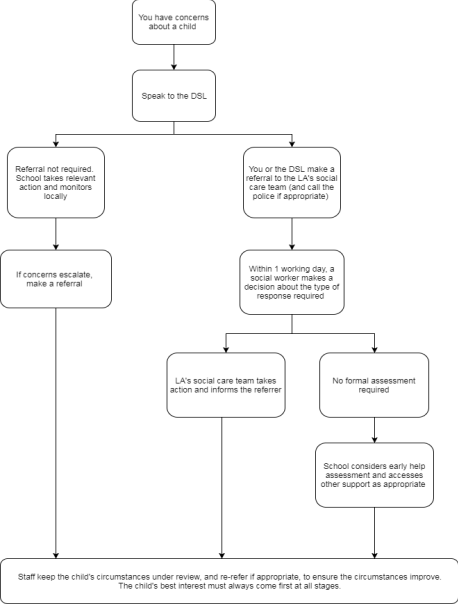 7.7 Concerns about a staff member, supply teacher, volunteer or contractorIf you have concerns about a member of staff (including a supply teacher, volunteer or contractor),  or an allegation is made about a member of staff (including a supply teacher, volunteer or  contractor) posing a risk of harm to children, speak to the headteacher as soon as possible. If the  concerns/allegations are about the headteacher, speak to the chair of governors.  The headteacher/chair of governors will then follow the procedures set out in appendix 3, if  appropriate. Where you believe there is a conflict of interest in reporting a concern or allegation about a  member of staff (including a supply teacher, volunteer or contractor) to the headteacher, report it  directly to the local authority designated officer (LADO). Where appropriate, the school will inform  Ofsted of the allegation and actions taken, within the necessary timescale (see appendix 3 for more  detail). 7.8 Allegations of abuse made against other pupils We recognise that children are capable of abusing their peers. Abuse will never be tolerated or  passed off as “banter”, “just having a laugh” or “part of growing up”, as this can lead to a culture of  unacceptable behaviours and an unsafe environment for pupils. We also recognise the gendered nature of child-on-child abuse. However, all child-on-child abuse is  unacceptable and will be taken seriously.  Most cases of pupils hurting other pupils will be dealt with under our school’s behaviour policy, but  this child protection and safeguarding policy will apply to any allegations that raise safeguarding  concerns. This might include where the alleged behaviour: ●Is serious, and potentially a criminal offence ● Could put pupils in the school at risk ●Is violent ●Involves pupils being forced to use drugs or alcohol ●Involves sexual exploitation, sexual abuse or sexual harassment, such as indecent exposure,  sexual assault, upskirting or sexually inappropriate pictures or videos (including the sharing of nudes  and semi-nudes) See appendix 4 for more information about child-on-child abuse. Procedures for dealing with allegations of child-on-child abuse If a pupil makes an allegation of abuse against another pupil: ●You must record the allegation and tell the DSL, but do not investigate it ●The DSL will contact the local authority children’s social care team and follow its advice, as  well as the police if the allegation involves a potential criminal offence ●The DSL will put a risk assessment and support plan into place for all children involved  (including the victim(s), the child(ren) against whom the allegation has been made and any others  affected) with a named person they can talk to if needed. This will include considering school  transport as a potentially vulnerable place for a victim or alleged perpetrator(s)  ●The DSL will contact the children and adolescent mental health services (CAMHS), if  appropriate  If the incident is a criminal offence and there are delays in the criminal process, the DSL will work  closely with the police (and other agencies as required) while protecting children and/or taking any disciplinary measures against the alleged perpetrator. We will ask the police if we have any  questions about the investigation. ● Detailed records will be kept using Myconcern software that all staff have access to. ● The DSL will seek additional guidance from children's social care professionals to determine  next steps or any further course of action. Creating a supportive environment in school and minimising the risk of child-on-child abuseWe recognise the importance of taking proactive action to minimise the risk of child-on-child abuse,  and of creating a supportive environment where victims feel confident in reporting incidents.  To achieve this, we will: ● Challenge any form of derogatory or sexualised language or inappropriate behaviour  between peers, including requesting or sending sexual images  ●Be vigilant to issues that particularly affect different genders – for example, sexualised or  aggressive touching or grabbing towards female pupils, and initiation or hazing type violence with  respect to boys ●Ensure our curriculum helps to educate pupils about appropriate behaviour and consent●Ensure pupils are able to easily and confidently report abuse using our reporting systems (as  described in section 7.10 below) ●Ensure staff reassure victims that they are being taken seriously  ●Be alert to reports of sexual violence and/or harassment that may point to environmental or  systemic problems that could be addressed by updating policies, processes and the curriculum, or  could reflect wider issues in the local area that should be shared with safeguarding partners ●Support children who have witnessed sexual violence, especially rape or assault by  penetration. We will do all we can to make sure the victim, alleged perpetrator(s) and any witnesses  are not bullied or harassed ● Consider intra familial harms and any necessary support for siblings following a report of  sexual violence and/or harassment  ●Ensure staff are trained to understand: o How to recognise the indicators and signs of child-on-child abuse, and know how to identify  it and respond to reports o That even if there are no reports of child-on-child abuse in school, it does not mean it is not  happening – staff should maintain an attitude of “it could happen here”  o That if they have any concerns about a child’s welfare, they should act on them immediately  rather than wait to be told, and that victims may not always make a direct report. For example: ▪ Children can show signs or act in ways they hope adults will notice and react to ▪ A friend may make a report  ▪ A member of staff may overhear a conversation  ▪ A child’s behaviour might indicate that something is wrong o That certain children may face additional barriers to telling someone because of their  vulnerability, disability, gender, ethnicity and/or sexual orientation o That a pupil harming a peer could be a sign that the child is being abused themselves, and  that this would fall under the scope of this policyo The important role they have to play in preventing child-on-child abuse and responding  where they believe a child may be at risk from it o That they should speak to the DSL if they have any concerns o That social media is likely to play a role in the fall-out from any incident or alleged incident,  including for potential contact between the victim, alleged perpetrator(s) and friends from either  side The DSL will take the lead role in any disciplining of the alleged perpetrator(s). We will provide  support at the same time as taking any disciplinary action.  Disciplinary action can be taken while other investigations are going on, e.g. by the police. The fact  that another body is investigating or has investigated an incident doesn’t (in itself) prevent our  school from coming to its own conclusion about what happened and imposing a penalty  accordingly. We will consider these matters on a case-by-case basis, taking into account whether:  ●Taking action would prejudice an investigation and/or subsequent prosecution – we will liaise  with the police and/or LA children’s social care to determine this  ●There are circumstances that make it unreasonable or irrational for us to reach our own view  about what happened while an independent investigation is ongoing  7.9 Sharing of nudes and semi-nudes (‘sexting’)  This is a suggested approach based on guidance from the UK Council for Internet Safety for all staff  and for DSLs and senior leaders.  Your responsibilities when responding to an incident If you are made aware of an incident involving the consensual or non-consensual sharing of nude or  semi-nude images/videos (also known as ‘sexting’ or ‘youth produced sexual imagery’), you must  report it to the DSL immediately.  You must not:  ● View, copy, print, share, store or save the imagery yourself, or ask a pupil to share or  download it (if you have already viewed the imagery by accident, you must report this to the DSL) ● Delete the imagery or ask the pupil to delete it ● Ask the pupil(s) who are involved in the incident to disclose information regarding the  imagery (this is the DSL’s responsibility)  ●Share information about the incident with other members of staff, the pupil(s) it involves or  their, or other, parents and/or carers ●Say or do anything to blame or shame any young people involved You should explain that you need to report the incident, and reassure the pupil(s) that they will  receive support and help from the DSL. Initial review meeting Following a report of an incident, the DSL will hold an initial review meeting with appropriate school  staff – this may include the staff member who reported the incident and the safeguarding or  leadership team that deals with safeguarding concerns. This meeting will consider the initial  evidence and aim to determine:  ● Whether there is an immediate risk to pupil(s)  ●If a referral needs to be made to the police and/or children’s social care  ●If it is necessary to view the image(s) in order to safeguard the young person (in most cases,  images or videos should not be viewed)● What further information is required to decide on the best response ● Whether the image(s) has been shared widely and via what services and/or platforms (this  may be unknown) ● Whether immediate action should be taken to delete or remove images or videos from  devices or online services ● Any relevant facts about the pupils involved which would influence risk assessment ●If there is a need to contact another school, college, setting or individual ● Whether to contact parents or carers of the pupils involved (in most cases parents/carers  should be involved) The DSL will make an immediate referral to police and/or children’s social care if:  ●The incident involves an adult  ●There is reason to believe that a young person has been coerced, blackmailed or groomed,  or if there are concerns about their capacity to consent (for example, owing to special educational  needs) ● What the DSL knows about the images or videos suggests the content depicts sexual acts  which are unusual for the young person’s developmental stage, or are violent ●The imagery involves sexual acts and any pupil in the images or videos is under 13 ●The DSL has reason to believe a pupil is at immediate risk of harm owing to the sharing of  nudes and semi-nudes (for example, the young person is presenting as suicidal or self-harming) If none of the above apply then the DSL, in consultation with the headteacher and other members  of staff as appropriate, may decide to respond to the incident without involving the police or  children’s social care. The decision will be made and recorded in line with the procedures set out in  this policy.  Further review by the DSL If at the initial review stage a decision has been made not to refer to police and/or children’s social  care, the DSL will conduct a further review to establish the facts and assess the risks. They will hold interviews with the pupils involved (if appropriate). If at any point in the process there is a concern that a pupil has been harmed or is at risk of harm, a  referral will be made to children’s social care and/or the police immediately.  Informing parents/carers The DSL will inform parents/carers at an early stage and keep them involved in the process, unless  there is a good reason to believe that involving them would put the pupil at risk of harm.  Referring to the police If it is necessary to refer an incident to the police, this will be done through locally agreed  procedures, set out in individual school policies  Recording incidents All incidents of sharing of nudes and semi-nudes, and the decisions made in responding to them, will  be recorded. The record-keeping arrangements set out in section 14 of this policy also apply to  recording these incidents.  Curriculum coverage Pupils are taught about the issues surrounding the sharing of nudes and semi-nudes as part of our  curriculum and nurture approach. Teaching covers the following in relation to the sharing of nudes  and semi-nudes:  ● What it is ● How it is most likely to be encountered ●The consequences of requesting, forwarding or providing such images, including when it is  and is not abusive and when it may be deemed as online sexual harassment ●Issues of legality ●The risk of damage to people’s feelings and reputation Pupils also learn the strategies and skills needed to manage: ●Specific requests or pressure to provide (or forward) such images ●The receipt of such images This policy on the sharing of nudes and semi-nudes is also shared with pupils so they are aware of the  processes the school will follow in the event of an incident. 7.10 Reporting systems for our pupils  Where there is a safeguarding concern, we will take the child’s wishes and feelings into account  when determining what action to take and what services to provide.  We recognise the importance of ensuring pupils feel safe and comfortable to come forward and  report any concerns and/or allegations.  To achieve this, we will: ●Put systems in place for pupils to confidently report abuse ●Ensure our reporting systems are well promoted, easily understood and easily accessible for  pupils  ● Make it clear to pupils that their concerns will be taken seriously, and that they can safely  express their views and give feedback  ● Nurture based education is at the heart of all our school days. We will place a high level of  importance on this culture and promote professional relationships where children feel safe and can  share concerns/ disclosures within a safe familiar setting. ●Pupils are made aware of how to report concerns through PSHE, RSE and our day to day  nurture based approach. These close familial groups model safe trusting relationships and a culture  of respect.  ● Where children have raised concerns they will be supported by all staff including where  appropriate staff from a qualified therapeutic background.  8. Online safety and the use of mobile technology We recognise the importance of safeguarding children from potentially harmful and inappropriate  online material, and we understand that technology is a significant component in many  safeguarding and wellbeing issues. To address this, our Trust aims to:● Have robust processes in place to ensure the online safety of pupils, staff, volunteers and  governors ●Protect and educate the whole school community in its safe and responsible use of  technology, including mobile and smart technology (which we refer to as ‘mobile phones’) ●Set clear guidelines for the use of mobile phones for the whole school community ●Establish clear mechanisms to identify, intervene in and escalate any incidents or concerns,  where appropriate The 4 key categories of risk Our approach to online safety is based on addressing the following categories of risk: ● Content – being exposed to illegal, inappropriate or harmful content, such as pornography,  fake news, racism, misogyny, self-harm, suicide, antisemitism, radicalisation and extremism ● Contact – being subjected to harmful online interaction with other users, such as peer-to peer pressure, commercial advertising and adults posing as children or young adults with the  intention to groom or exploit them for sexual, criminal, financial or other purposes ● Conduct – personal online behaviour that increases the likelihood of, or causes, harm, such  as making, sending and receiving explicit images (e.g. consensual and non-consensual sharing of  nudes and semi-nudes and/or pornography), sharing other explicit images and online bullying; and  ● Commerce – risks such as online gambling, inappropriate advertising, phishing and/or  financial scams To meet our aims and address the risks above we will: ●Educate pupils about online safety as part of our curriculum. For example: o The safe use of social media, the internet and technology o Keeping personal information private o How to recognise unacceptable behaviour online o How to report any incidents of cyber-bullying, ensuring pupils are encouraged to do so,  including where they are a witness rather than a victim ●Train staff, as part of their induction, on safe internet use and online safeguarding issues  including cyber-bullying and the risks of online radicalisation. All staff members will receive refresher  training at least once each academic year ●Educate parents/carers about online safety via our website, communications sent directly to  them and during parents’ evenings. We will also share clear procedures with them so they know how  to raise concerns about online safety ● Make sure staff are aware of any restrictions placed on them with regards to the use of their  mobile phone and cameras, for example that: o Staff are allowed to bring their personal phones to school for their own use, but will limit such  use to non-contact time when pupils are not present o Staff will not take pictures or recordings of pupils on their personal phones or cameras ● Make all pupils, parents/carers, staff, volunteers and governors aware that they are  expected to sign an agreement regarding the acceptable use of the internet in school, use of the  school’s ICT systems and use of their mobile and smart technology ●Explain the sanctions we will use if a pupil is in breach of our policies on the acceptable use  of the internet and mobile phones ● Make sure all staff, pupils and parents/carers are aware that staff have the power to search  pupils’ phones, as set out in the DfE’s guidance on searching, screening and confiscation ●Put in place robust filtering and monitoring systems to limit children’s exposure to the 4 key  categories of risk (described above) from the school’s IT systems ● Carry out regular reviews of our approach to online safety, supported by a risk assessment  that considers and reflects the risks faced by our school community This section summarises our approach to online safety and mobile phone use. For comprehensive  details about our school’s policy on online safety and the use of mobile phones, please refer to our  online safety policy and mobile phone policy. 9. Notifying parents or carers Where appropriate, we will discuss any concerns about a child with the child’s parents or carers. The  DSL will normally do this in the event of a suspicion or disclosure.  Other staff will only talk to parents or carers about any such concerns following consultation with the  DSL.  If we believe that notifying the parents or carers would increase the risk to the child, we will discuss  this with the local authority children’s social care team before doing so. In the case of allegations of abuse made against other children, we will normally notify the parents  or carers of all the children involved. We will think carefully about what information we provide  about the other child involved, and when. We will work with the police and/or local authority  children’s social care to make sure our approach to information sharing is consistent.            The DSL will, along with any relevant agencies (this will be decided on a case-by-case basis):● Meet with the victim’s parents or carers, with the victim, to discuss what’s being put in place  to safeguard them, and understand their wishes in terms of what support they may need and how  the report will be progressed  ● Meet with the alleged perpetrator’s parents or carers to discuss support for them, and what’s  being put in place that will impact them, e.g. moving them out of classes with the victim, and the  reason(s) behind any decision(s)               10. Pupils with special educational needs, disabilities or health issuesAll our pupils face a greater risk due to their needs and we recognise they are 3 times more likely to  be abused than their peers. We provide training for our staff so they are better able to recognize  abuse and neglect, including:  ● Assumptions that indicators of possible abuse such as behaviour, mood and injury relate to  the child’s condition without further exploration ●Pupils being more prone to peer group isolation or bullying (including prejudice-based  bullying) than other pupils ●The potential for pupils with SEN, disabilities or certain health conditions being  disproportionally impacted by behaviours such as bullying, without outwardly showing any signs                                               ● Communication barriers and difficulties in managing or reporting these challenges We offer extra individualized pastoral support for these pupils that take into account individual  needs.  Any abuse involving pupils with SEND will require close liaison with the DSL (or deputy) and the  SENCO. We will be alert to the extra vulnerabilities these pupils may face due to the residential nature of  some of our settings.  11. Pupils with a social worker  Pupils may need a social worker due to safeguarding or welfare needs. We recognise that a child’s  experiences of adversity and trauma can leave them vulnerable to further harm as well as  potentially creating barriers to attendance, learning, behaviour and mental health. The DSL and all members of staff will work with and support social workers to help protect vulnerable  children. Where we are aware that a pupil has a social worker, the DSL will always consider this fact to ensure  any decisions are made in the best interests of the pupil’s safety, welfare and educational  outcomes. For example, it will inform decisions about:  ●Responding to unauthorised absence or missing education where there are known  safeguarding risks ●The provision of pastoral and/or academic support 12. Looked-after and previously looked-after children We will ensure that staff have the skills, knowledge and understanding to keep looked-after children  and previously looked-after children safe. In particular, we will ensure that:  ● Appropriate staff have relevant information about children’s looked after legal status,  contact arrangements with birth parents or those with parental responsibility, and care  arrangements ●The DSL has details of children’s social workers and relevant virtual school heads  We have appointed a designated teacher in each school who is responsible for promoting the  educational achievement of looked-after children and previously looked-after children in line with  statutory guidance.  The designated teacher is appropriately trained and has the relevant qualifications and experience  to perform the role. As part of their role, the designated teacher will:  ● Work closely with the DSL to ensure that any safeguarding concerns regarding looked-after  and previously looked-after children are quickly and effectively responded to ● Work with virtual school heads to promote the educational achievement of looked-after and  previously looked-after children, including discussing how pupil premium plus funding can be best  used to support looked-after children and meet the needs identified in their personal education  plans               13. Complaints and concerns about school safeguarding policies 13.1 Complaints against staff Complaints against staff that are likely to require a child protection investigation will be handled in  accordance with our procedures for dealing with allegations of abuse made against staff (see  appendix 3).13.2 Other complaints Our complaints policy also covers all aspects of safeguarding (see complaints policy). 13.3 Whistle-blowing The Trust has a separate Whistleblowing Policy that covers concerns regarding the way the school  safeguards pupils – including poor or unsafe practice, or potential failures. This policy underlines the  importance of reporting concerns swiftly and sets out the process that follows such a complaint. 14. Record-keeping We will hold records in line with our records retention schedule.  All safeguarding concerns, discussions, decisions made and the reasons for those decisions, must be  recorded in writing, school established in The Trust use an online system called My Concern – those  joining the Trust will adopt this system as soon as is practicably possible. If you are in any doubt about  whether to record something, discuss it with the DSL.  Records will include: ● A clear and comprehensive summary of the concern ● Details of how the concern was followed up and resolved ● A note of any action taken, decisions reached and the outcome Concerns and referrals will be kept in a separate child protection file for each child. Any non-confidential records will be readily accessible and available. Confidential information and  records will be held securely and only available to those who have a right or professional need to  see them.  Safeguarding records relating to individual children will be retained for a reasonable period of time  after they have left the school.  Safeguarding records which contain information about allegations of sexual abuse will be retained  for the Independent Inquiry into Child Sexual Abuse (IICSA), for the term of the inquiry. If a child for whom the school has, or has had, safeguarding concerns moves to another school, the  DSL will ensure that their child protection file is forwarded as soon as possible, securely, and  separately from the main pupil file.  To allow the new school/college to have support in place when the child arrives, this should be  within: ●5 days for an in-year transfer, or within  ●The first 5 days of the start of a new term  In addition, if the concerns are significant or complex, and/or social services are involved, the DSL  will speak to the DSL of the receiving school and provide information to enable them to have time to  make any necessary preparations to ensure the safety of the child.  ●Safeguarding records are kept using Myconcern software, this is a secure system that all staff  have access to and is managed by the DSL’s.  ●SPOC referrals, strategy meeting notes and minutes from child protection meetings are all  stored within Myconcern. ● Myconcern is secure password protected software.● Child protection files should be passed on to any new school a child attends (Information  and Records Management Society (IRMS), 2019; Department of Education, 2016; Department for  Education (DfE), 2021). In England, Scotland and Wales, the file should be kept until the child is 25  (this is seven years after they reach the school leaving age) (Information and Records Management  Society (IRMS), 2019).  In addition: ● Appendix 2 sets out our policy on record-keeping specifically with respect to recruitment and  pre-appointment checks ● Appendix 3 sets out our policy on record-keeping with respect to allegations of abuse made  against staff 15. Training  15.1 All staff All staff members will undertake safeguarding and child protection training at induction, including  on whistle-blowing procedures and online safety, to ensure they understand the school’s  safeguarding systems and their responsibilities, and can identify signs of possible abuse or neglect.  This training will be regularly updated and will: ●Be integrated, aligned and considered as part of the whole-school safeguarding approach  and wider staff training, and curriculum planning ●Be in line with advice from the 3 safeguarding partners ● Have regard to the Teachers’ Standards to support the expectation that all teachers: o Manage behaviour effectively to ensure a good and safe environment o Have a clear understanding of the needs of all pupils, particularly the impact their diagnosis  of Autism has on their presentation. All staff will have training on the government’s anti-radicalisation strategy, Prevent, to enable them  to identify children at risk of being drawn into terrorism and to challenge extremist ideas. Staff will also receive regular safeguarding and child protection updates, including on online safety,  as required but at least annually (for example, through emails, e-bulletins and staff meetings).  Contractors who are provided through a private finance initiative (PFI) or similar contract will also  receive safeguarding training.  Volunteers will receive appropriate training, if applicable. 15.2 The DSL and DDSL                      The DSL and DDSL will undertake child protection and safeguarding training at least every 2 years. In addition, they will update their knowledge and skills at regular intervals and at least annually (for  example, through e-bulletins, meeting other DSLs, or taking time to read and digest safeguarding  developments). They will also undertake Prevent awareness training. 15.3 GovernorsAll governors receive training about safeguarding and child protection (including online safety) at  induction, which is regularly updated. This is to make sure that they: ● Have the knowledge and information needed to perform their functions and understand  their responsibilities, such as providing strategic challenge ● Can be assured that safeguarding policies and procedures are effective and support the  school to deliver a robust whole-school approach to safeguarding  As the chair of governors may be required to act as the ‘case manager’ in the event that an  allegation of abuse is made against the headteacher, they receive training in managing allegations  for this purpose. 15.4 Recruitment – interview panels At least 1 person conducting any interview for any post at the school will have undertaken safer  recruitment training. This will cover, as a minimum, the contents of Keeping Children Safe in  Education, and will be in line with local safeguarding procedures.                       See appendix 2 of this policy for more information about our safer recruitment procedures.  15.5 Staff who have contact with pupils and families All staff who have contact with children and families will have supervisions which will provide them  with support, coaching and training, promote the interests of children and allow for confidential  discussions of sensitive issues. 16. Monitoring arrangements This policy will be reviewed annually by the DCEO - At every review, it will be approved by the full  Trust Board. School level policies are reviewed by the Headteacher and approved at LGB. 17. Links with other policies This policy links to the following policies and procedures: ●Behaviour ●Staff code of conduct ● Complaints ● Health and safety ● Attendance ● Online safety ● Mobile phone / Acceptable Use Policy ●Equality ●Relationships and sex education ●First aid ● Curriculum ● Whistleblowing Policy ● Designated teacher for looked-after and previously looked-after children●Privacy notices These appendices are based on the Department for Education’s statutory guidance, Keeping  Children Safe in Education. Appendix 1: types of abuse Abuse, including neglect, and safeguarding issues are rarely standalone events that can be  covered by 1 definition or label. In most cases, multiple issues will overlap.  Physical abuse may involve hitting, shaking, throwing, poisoning, burning or scalding, drowning,  suffocating or otherwise causing physical harm to a child. Physical harm may also be caused when  a parent or carer fabricates the symptoms of, or deliberately induces, illness in a child.  Emotional abuse is the persistent emotional maltreatment of a child such as to cause severe and  adverse effects on the child’s emotional development. Some level of emotional abuse is involved in  all types of maltreatment of a child, although it may occur alone. Emotional abuse may involve: ● Conveying to a child that they are worthless or unloved, inadequate, or valued only insofar  as they meet the needs of another person ● Not giving the child opportunities to express their views, deliberately silencing them or  ‘making fun’ of what they say or how they communicate ● Age or developmentally inappropriate expectations being imposed on children. These may  include interactions that are beyond a child’s developmental capability, as well as overprotection  and limitation of exploration and learning, or preventing the child participating in normal social  interaction ●Seeing or hearing the ill-treatment of another ●Serious bullying (including cyber-bullying), causing children frequently to feel frightened or in  danger, or the exploitation or corruption of children Sexual abuse involves forcing or enticing a child or young person to take part in sexual activities, not  necessarily involving a high level of violence, whether or not the child is aware of what is happening.  The activities may involve: ●Physical contact, including assault by penetration (for example, rape or oral sex) or non penetrative acts such as masturbation, kissing, rubbing and touching outside of clothing ● Non-contact activities, such as involving children in looking at, or in the production of, sexual  images, watching sexual activities, encouraging children to behave in sexually inappropriate ways,  or grooming a child in preparation for abuse (including via the internet) Sexual abuse is not solely perpetrated by adult males. Women can also commit acts of sexual  abuse, as can other children. Neglect is the persistent failure to meet a child’s basic physical and/or psychological needs, likely to  result in the serious impairment of the child’s health or development. Neglect may occur during  pregnancy as a result of maternal substance abuse.  Once a child is born, neglect may involve a parent or carer failing to: ●Provide adequate food, clothing and shelter (including exclusion from home or  abandonment) ●Protect a child from physical and emotional harm or danger ●Ensure adequate supervision (including the use of inadequate care-givers) ●Ensure access to appropriate medical care or treatment It may also include neglect of, or unresponsiveness to, a child’s basic emotional needs.Appendix 2: safer recruitment and DBS checks – policy and procedures Recruitment and selection process                      The recruitment steps outlined below are based on part 3 of Keeping Children Safe in Education.  To make sure we recruit suitable people, we will ensure that those involved in the recruitment and  employment of staff to work with children have received appropriate safer recruitment training. We have put the following steps in place during our recruitment and selection process to ensure we  are committed to safeguarding and promoting the welfare of children.  Advertising When advertising roles, we will make clear: ● Our school’s commitment to safeguarding and promoting the welfare of children ●That safeguarding checks will be undertaken ●The safeguarding requirements and responsibilities of the role, such as the extent to which  the role will involve contact with children ● Whether or not the role is exempt from the Rehabilitation of Offenders Act 1974 and the  amendments to the Exceptions Order 1975, 2013 and 2020. If the role is exempt, certain spent  convictions and cautions are ‘protected’, so they do not need to be disclosed, and if they are  disclosed, we cannot take them into account Application forms Our application forms will: ●Include a statement saying that it is an offence to apply for the role if an applicant is barred  from engaging in regulated activity relevant to children (where the role involves this type of  regulated activity) ●Include a copy of, or link to, our child protection and safeguarding policy and our policy on  the employment of ex-offenders Shortlisting Our shortlisting process will involve at least 2 people and will: ● Consider any inconsistencies and look for gaps in employment and reasons given for them ●Explore all potential concerns Once we have shortlisted candidates, we will ask shortlisted candidates to: ● Complete a self-declaration of their criminal record or any information that would make  them unsuitable to work with children, so that they have the opportunity to share relevant  information and discuss it at interview stage. The information we will ask for includes: o If they have a criminal history o Whether they are included on the barred list o Whether they are prohibited from teaching o Information about any criminal offences committed in any country in line with the law as  applicable in England and Wales o Any relevant overseas information  ●Sign a declaration confirming the information they have provided is trueWe will also consider carrying out an online search on shortlisted candidates to help identify any  incidents or issues that are publicly available online.  Seeking references and checking employment history We will obtain references before interview. Any concerns raised will be explored further with referees  and taken up with the candidate at interview.  When seeking references we will: ● Not accept open references  ●Liaise directly with referees and verify any information contained within references with the  referees ●Ensure any references are from the candidate’s current employer and completed by a  senior person. Where the referee is school based, we will ask for the reference to be confirmed by  the headteacher/principal as accurate in respect to disciplinary investigations ● Obtain verification of the candidate’s most recent relevant period of employment if they are  not currently employed ●Secure a reference from the relevant employer from the last time the candidate worked with  children if they are not currently working with children ● Compare the information on the application form with that in the reference and take up any  inconsistencies with the candidate ●Resolve any concerns before any appointment is confirmed  Interview and selection When interviewing candidates, we will:  ●Probe any gaps in employment, or where the candidate has changed employment or  location frequently, and ask candidates to explain this ●Explore any potential areas of concern to determine the candidate’s suitability to work with  children ●Record all information considered and decisions made Pre-appointment vetting checks We will record all information on the checks carried out in the school’s single central record (SCR).  Copies of these checks, where appropriate, will be held in individuals’ personnel files. We follow  requirements and best practice in retaining copies of these checks, as set out below. New staff All offers of appointment will be conditional until satisfactory completion of the necessary pre employment checks. When appointing new staff, we will: ● Verify their identity  ● Obtain (via the applicant) an enhanced DBS certificate, including barred list information for  those who will be engaging in regulated activity (see definition below). We will obtain the certificate  before, or as soon as practicable after, appointment, including when using the DBS update service.  We will not keep a copy of the certificate for longer than 6 months, but when the copy is destroyed  we may still keep a record of the fact that vetting took place, the result of the check and  recruitment decision taken ● Obtain a separate barred list check if they will start work in regulated activity before the DBS  certificate is available● Verify their mental and physical fitness to carry out their work responsibilities ● Verify their right to work in the UK. We will keep a copy of this verification for the duration of  the member of staff’s employment and for 2 years afterwards  ● Verify their professional qualifications, as appropriate                                                 ●Ensure they are not subject to a prohibition order if they are employed to be a teacher ● Carry out further additional checks, as appropriate, on candidates who have lived or worked  outside of the UK. These could include, where available:  o For all staff, including teaching positions: criminal records checks for overseas applicants o For teaching positions: obtaining a letter from the professional regulating authority in the  country where the applicant has worked, confirming that they have not imposed any sanctions or  restrictions on that person, and/or are aware of any reason why that person may be unsuitable to  teach ● Check that candidates taking up a management position* are not subject to a prohibition  from management (section 128) direction made by the secretary of state * Management positions are most likely to include, but are not limited to, headteachers, principals  and deputy/assistant headteachers. We will ensure that appropriate checks are carried out to ensure that individuals are not disqualified  under the 2018 Childcare Disqualification Regulations and Childcare Act 2006. Where we take a  decision that an individual falls outside of the scope of these regulations and we do not carry out  such checks, we will retain a record of our assessment on the individual’s personnel file. This will  include our evaluation of any risks and control measures put in place, and any advice sought. Regulated activity means a person who will be: ●Responsible, on a regular basis in a school or college, for teaching, training, instructing,  caring for or supervising children; or ● Carrying out paid, or unsupervised unpaid, work regularly in a school or college where that  work provides an opportunity for contact with children; or ●Engaging in intimate or personal care or overnight activity, even if this happens only once  and regardless of whether they are supervised or not Existing staff In certain circumstances we will carry out all the relevant checks on existing staff as if the individual  was a new member of staff. These circumstances are when: ●There are concerns about an existing member of staff’s suitability to work with children; or  ● An individual moves from a post that is not regulated activity to one that is; or ●There has been a break in service of 12 weeks or more  We will refer to the DBS anyone who has harmed, or poses a risk of harm, to a child or vulnerable  adult where: ● We believe the individual has engaged in relevant conduct; or ● We believe the individual has received a caution or conviction for a relevant (automatic  barring either with or without the right to make representations) offence, under the Safeguarding  Vulnerable Groups Act 2006 (Prescribed Criteria and Miscellaneous Provisions) Regulations 2009; or ● We believe the ‘harm test’ is satisfied in respect of the individual (i.e. they may harm a child  or vulnerable adult or put them at risk of harm); and●The individual has been removed from working in regulated activity (paid or unpaid) or  would have been removed if they had not left  Agency and third-party staff We will obtain written notification from any agency or third-party organisation that it has carried out  the necessary safer recruitment checks that we would otherwise perform. We will also check that  the person presenting themselves for work is the same person on whom the checks have been  made. Contractors We will ensure that any contractor, or any employee of the contractor, who is to work at the school  has had the appropriate level of DBS check (this includes contractors who are provided through a  PFI or similar contract). This will be: ● An enhanced DBS check with barred list information for contractors engaging in regulated  activity ● An enhanced DBS check, not including barred list information, for all other contractors who  are not in regulated activity but whose work provides them with an opportunity for regular contact  with children  We will obtain the DBS check for self-employed contractors.  We will not keep copies of such checks for longer than 6 months.  Contractors who have not had any checks will not be allowed to work unsupervised or engage in  regulated activity under any circumstances.  We will check the identity of all contractors and their staff on arrival at the school.  For self-employed contractors such as music teachers or sports coaches, we will ensure that  appropriate checks are carried out to ensure that individuals are not disqualified under the 2018  Childcare Disqualification Regulations and Childcare Act 2006. Where we decide that an individual  falls outside of the scope of these regulations and we do not carry out such checks, we will retain a  record of our assessment. This will include our evaluation of any risks and control measures put in  place, and any advice sought. Trainee/student teachers Where applicants for initial teacher training are salaried by us, we will ensure that all necessary  checks are carried out. Where trainee teachers are fee-funded, we will obtain written confirmation from the training  provider that necessary checks have been carried out and that the trainee has been judged by the  provider to be suitable to work with children.  In both cases, this includes checks to ensure that individuals are not disqualified under the 2018  Childcare Disqualification Regulations and Childcare Act 2006. Volunteers We will: ● Never leave an unchecked volunteer unsupervised or allow them to work in regulated  activity ● Obtain an enhanced DBS check with barred list information for all volunteers who are new to  working in regulated activity  ● Carry out a risk assessment when deciding whether to seek an enhanced DBS check without  barred list information for any volunteers not engaging in regulated activity. We will retain a record  of this risk assessment●Ensure that appropriate checks are carried out to ensure that individuals are not disqualified  under the 2018 Childcare Disqualification Regulations and Childcare Act 2006. Where we decide  that an individual falls outside of the scope of these regulations and we do not carry out such  checks, we will retain a record of our assessment. This will include our evaluation of any risks and  control measures put in place, and any advice sought Members, Trustees and Governors, All trustees, local governors and members will have an enhanced DBS check without barred list  information. They will have an enhanced DBS check with barred list information if working in regulated activity. The chair of the board will have their DBS check countersigned by the secretary of state.  All proprietors, trustees, local governors and members will also have the following checks: ● A section 128 check (to check prohibition on participation in management under section  128 of the Education and Skills Act 2008 - Section 128 checks are only required for local governors if  they have retained or been delegated any management responsibilities.] ●Identity ●Right to work in the UK ● Other checks deemed necessary if they have lived or worked outside the UK The chair of the board will have their DBS check countersigned by the secretary of state.  All governors will also have the following checks: ●Identity ●Right to work in the UK ● Other checks deemed necessary if they have lived or worked outside the UK Staff working in alternative provision settings Where we place a pupil with an alternative provision provider, we obtain written confirmation from  the provider that they have carried out the appropriate safeguarding checks on individuals working  there that we would otherwise perform. Adults who supervise pupils on work experience  When organising work experience, we will ensure that policies and procedures are in place to  protect children from harm. We will also consider whether it is necessary for barred list checks to be carried out on the individuals  who supervise a pupil under 16 on work experience. This will depend on the specific circumstances  of the work experience, including the nature of the supervision, the frequency of the activity being  supervised, and whether the work is regulated activity.  Pupils staying with host families Where the school makes arrangements for pupils to be provided with care and accommodation by  a host family to which they are not related (for example, during a foreign exchange visit), we will  request enhanced DBS checks with barred list information on those people. Where the school is organising such hosting arrangements overseas and host families cannot be  checked in the same way, we will work with our partner schools abroad to ensure that similar  assurances are undertaken prior to the visit.Appendix 3: allegations of abuse made against staff Section 1: allegations that may meet the harms threshold This section is based on ‘Section 1: Allegations that may meet the harms threshold’ in part 4 of  Keeping Children Safe in Education.  This section applies to all cases in which it is alleged that a current member of staff, including a  supply teacher, volunteer or contractor, has: ●Behaved in a way that has harmed a child, or may have harmed a child, and/or  ●Possibly committed a criminal offence against or related to a child, and/or ●Behaved towards a child or children in a way that indicates they may pose a risk of harm to  children, and/or ●Behaved or may have behaved in a way that indicates they may not be suitable to work  with children – this includes behaviour taking place both inside and outside of school  If we’re in any doubt as to whether a concern meets the harm threshold, we will consult out local  authority designated officer (LADO).  We will deal with any allegation of abuse quickly, in a fair and consistent way that provides effective  child protection while also supporting the individual who is the subject of the allegation.  A ‘case manager’ will lead any investigation. This will be the headteacher, or the chair of governors  where the headteacher is the subject of the allegation. The case manager will be identified at the  earliest opportunity.                     Our procedures for dealing with allegations will be applied with common sense and judgement. Suspension of the accused until the case is resolved Suspension of the accused will not be the default position, and will only be considered in cases  where there is reason to suspect that a child or other children is/are at risk of harm, or the case is so  serious that there might be grounds for dismissal. In such cases, we will only suspend an individual if  we have considered all other options available and there is no reasonable alternative. Based on an assessment of risk, we will consider alternatives such as: ●Redeployment within the school so that the individual does not have direct contact with the  child or children concerned ●Providing an assistant to be present when the individual has contact with children ●Redeploying the individual to alternative work in the school so that they do not have  unsupervised access to children ● Moving the child or children to classes where they will not come into contact with the  individual, making it clear that this is not a punishment and parents/carers have been consulted ●Temporarily redeploying the individual to another role in a different location, for example to  an alternative school in The Trust If in doubt, the case manager will seek views from the school’s personnel adviser and the  designated officer at the local authority, as well as the police and children’s social care where they  have been involved. Definitions for outcomes of allegation investigations ●Substantiated: there is sufficient evidence to prove the allegation● Malicious: there is sufficient evidence to disprove the allegation and there has been a  deliberate act to deceive, or to cause harm to the subject of the allegation ●False: there is sufficient evidence to disprove the allegation ●Unsubstantiated: there is insufficient evidence to either prove or disprove the allegation (this  does not imply guilt or innocence) ●Unfounded: to reflect cases where there is no evidence or proper basis which supports the  allegation being made Procedure for dealing with allegations In the event of an allegation that meets the criteria above, the case manager will take the following  steps: ● Conduct basic enquiries in line with local procedures to establish the facts to help determine  whether there is any foundation to the allegation before carrying on with the steps below ● Discuss the allegation with the designated officer at the local authority. This is to consider the  nature, content and context of the allegation and agree a course of action, including whether  further enquiries are necessary to enable a decision on how to proceed, and whether it is necessary  to involve the police and/or children’s social care services. (The case manager may, on occasion,  consider it necessary to involve the police before consulting the designated officer – for example, if  the accused individual is deemed to be an immediate risk to children or there is evidence of a  possible criminal offence. In such cases, the case manager will notify the designated officer as soon  as practicably possible after contacting the police) ●Inform the accused individual of the concerns or allegations and likely course of action as  soon as possible after speaking to the designated officer (and the police or children’s social care  services, where necessary). Where the police and/or children’s social care services are involved, the  case manager will only share such information with the individual as has been agreed with those  agencies ● Where appropriate (in the circumstances described above), carefully consider whether  suspension of the individual from contact with children at the school is justified or whether alternative  arrangements such as those outlined above can be put in place. Advice will be sought from the  designated officer, police and/or children’s social care services, as appropriate ● Where the case manager is concerned about the welfare of other children in the community  or the individual’s family, they will discuss these concerns with the DSL and make a risk assessment of  the situation. If necessary, the DSL may make a referral to children’s social care ●If immediate suspension is considered necessary, agree and record the rationale for this with  the designated officer. The record will include information about the alternatives to suspension that  have been considered, and why they were rejected. Written confirmation of the suspension will be  provided to the individual facing the allegation or concern within 1 working day, and the individual  will be given a named contact at the school and their contact details ●If it is decided that no further action is to be taken in regard to the subject of the allegation or  concern, record this decision and the justification for it and agree with the designated officer what  information should be put in writing to the individual and by whom, as well as what action should  follow both in respect of the individual and those who made the initial allegation ●If it is decided that further action is needed, take steps as agreed with the designated officer  to initiate the appropriate action in school and/or liaise with the police and/or children’s social care  services as appropriate ●Provide effective support for the individual facing the allegation or concern, including  appointing a named representative to keep them informed of the progress of the case and considering what other support is appropriate, this might be a trade union representatives, or a  colleague. The Trust also has access to a counselling service, on request.  ●Inform the parents or carers of the child/children involved about the allegation as soon as  possible if they do not already know (following agreement with children’s social care services and/or  the police, if applicable). The case manager will also inform the parents or carers of the requirement  to maintain confidentiality about any allegations made against teachers (where this applies) while  investigations are ongoing. Any parent or carer who wishes to have the confidentiality restrictions  removed in respect of a teacher will be advised to seek legal advice ●Keep the parents or carers of the child/children involved informed of the progress of the  case (only in relation to their child – no information will be shared regarding the staff member)  ● Make a referral to the DBS where it is thought that the individual facing the allegation or  concern has engaged in conduct that harmed or is likely to harm a child, or if the individual  otherwise poses a risk of harm to a child We will inform Ofsted of any allegations of serious harm or abuse by any person living, working, or  looking after children at the premises (whether the allegations relate to harm or abuse committed  on the premises or elsewhere), and any action taken in respect of the allegations. This notification  will be made as soon as reasonably possible and always within 14 days of the allegations being  made. If the school is made aware that the secretary of state has made an interim prohibition order in  respect of an individual, we will immediately suspend that individual from teaching, pending the  findings of the investigation by the Teaching Regulation Agency. Where the police are involved, wherever possible the school will ask the police at the start of the  investigation to obtain consent from the individuals involved to share their statements and evidence  for use in the school’s disciplinary process, should this be required at a later point. Additional considerations for supply teachers and all contracted staff  If there are concerns or an allegation is made against someone not directly employed by the  school, such as a supply teacher or contracted staff member provided by an agency, we will take  the actions below in addition to our standard procedures.  ● We will not decide to stop using an individual due to safeguarding concerns without finding  out the facts and liaising with our LADO to determine a suitable outcome ●The governing board will discuss with the agency whether it is appropriate to suspend the  individual, or redeploy them to another part of the school, while the school carries out the  investigation ● We will involve the agency fully, but the school will take the lead in collecting the necessary  information and providing it to the LADO as required ● We will address issues such as information sharing, to ensure any previous concerns or  allegations known to the agency are taken into account (we will do this, for example, as part of the  allegations management meeting or by liaising directly with the agency where necessary) When using an agency, we will inform them of our process for managing allegations, and keep them  updated about our policies as necessary, and will invite the agency's HR manager or equivalent to  meetings as appropriate. Timescales We will deal with all allegations as quickly and effectively as possible and will endeavour to comply  with the following timescales, where reasonably practicable:● Any cases where it is clear immediately that the allegation is unsubstantiated or malicious  should be resolved within 1 week  ●If the nature of an allegation does not require formal disciplinary action, appropriate action  should be taken within 3 working days  ●If a disciplinary hearing is required and can be held without further investigation, this should  be held within 15 working days  However, these are objectives only and where they are not met, we will endeavour to take the  required action as soon as possible thereafter.  Specific actions Action following a criminal investigation or prosecution The case manager will discuss with the local authority’s designated officer whether any further  action, including disciplinary action, is appropriate and, if so, how to proceed, taking into account  information provided by the police and/or children’s social care services. Conclusion of a case where the allegation is substantiated If the allegation is substantiated and the individual is dismissed or the school ceases to use their  services, or the individual resigns or otherwise ceases to provide their services, the school will make a  referral to the DBS for consideration of whether inclusion on the barred lists is required.  If the individual concerned is a member of teaching staff, the school will consider whether to refer  the matter to the Teaching Regulation Agency to consider prohibiting the individual from teaching. Individuals returning to work after suspension If it is decided on the conclusion of a case that an individual who has been suspended can return to  work, the case manager will consider how best to facilitate this. The case manager will also consider how best to manage the individual’s contact with the child or  children who made the allegation, if they are still attending the school. Unsubstantiated, unfounded, false or malicious reports If a report is:  ● Determined to be unsubstantiated, unfounded, false or malicious, the DSL will consider the  appropriate next steps. If they consider that the child and/or person who made the allegation is in  need of help, or the allegation may have been a cry for help, a referral to children’s social care may  be appropriate ●Shown to be deliberately invented, or malicious, the school will consider whether any  disciplinary action is appropriate against the individual(s) who made it Unsubstantiated, unfounded, false or malicious allegations If an allegation is: ● Determined to be unsubstantiated, unfounded, false or malicious, the LADO and case  manager will consider the appropriate next steps. If they consider that the child and/or person who  made the allegation is in need of help, or the allegation may have been a cry for help, a referral to  children’s social care may be appropriate ●Shown to be deliberately invented, or malicious, the school will consider whether any  disciplinary action is appropriate against the individual(s) who made it Confidentiality and information sharingThe school will make every effort to maintain confidentiality and guard against unwanted publicity  while an allegation is being investigated or considered. The case manager will take advice from the LADO, police and children’s social care services, as  appropriate, to agree: ● Who needs to know about the allegation and what information can be shared ● How to manage speculation, leaks and gossip, including how to make parents or carers of a  child/children involved aware of their obligations with respect to confidentiality  ● What, if any, information can be reasonably given to the wider community to reduce  speculation ● How to manage press interest if, and when, it arises Record-keeping The case manager will maintain clear records about any case where the allegation or concern  meets the criteria above and store them on the individual’s confidential personnel file for the  duration of the case.  The records of any allegation that, following an investigation, is found to be malicious or false will be  deleted from the individual’s personnel file (unless the individual consents for the records to be  retained on the file). For all other allegations (which are not found to be malicious or false), the following information will  be kept on the file of the individual concerned: ● A clear and comprehensive summary of the allegation ● Details of how the allegation was followed up and resolved ● Notes of any action taken, decisions reached and the outcome                           ● A declaration on whether the information will be referred to in any future reference In these cases, the school will provide a copy to the individual, in agreement with children’s social  care or the police as appropriate. Where records contain information about allegations of sexual abuse, we will preserve these for the  Independent Inquiry into Child Sexual Abuse (IICSA), for the term of the inquiry. We will retain all  other records at least until the individual has reached normal pension age, or for 10 years from the  date of the allegation if that is longer. References When providing employer references, we will: ● Not refer to any allegation that has been found to be false, unfounded, unsubstantiated or  malicious, or any repeated allegations which have all been found to be false, unfounded,  unsubstantiated or malicious ●Include substantiated allegations, provided that the information is factual and does not  include opinions Learning lessons After any cases where the allegations are substantiated, the case manager will review the  circumstances of the case with the local authority’s designated officer to determine whether there  are any improvements that we can make to the school’s procedures or practice to help prevent  similar events in the future. This will include consideration of (as applicable): ● Issues arising from the decision to suspend the member of staff ● The duration of the suspension ● Whether or not the suspension was justified  ● The use of suspension when the individual is subsequently reinstated. We will consider how  future investigations of a similar nature could be carried out without suspending the individual For all other cases, the case manager will consider the facts and determine whether any  improvements can be made. Non-recent allegations Abuse can be reported, no matter how long ago it happened. We will report any non-recent allegations made by a child to the LADO in line with our local  authority’s procedures for dealing with non-recent allegations. Where an adult makes an allegation to the school that they were abused as a child, we will advise  the individual to report the allegation to the police. Section 2: concerns that do not meet the harm threshold The section is based on ‘Section 2: Concerns that do not meet the harm threshold’ in part 4 of  Keeping Children Safe in Education.  This section applies to all concerns (including allegations) about members of staff, including supply  teachers, volunteers and contractors, which do not meet the harm threshold set out in section 1  above. Concerns may arise through, for example:  ●Suspicion ● Complaint ●Safeguarding concern or allegation from another member of staff  ● Disclosure made by a child, parent or other adult within or outside the school ●Pre-employment vetting checks  We recognise the importance of responding to and dealing with any concerns in a timely manner to  safeguard the welfare of children. Definition of low-level concerns The term ‘low-level’ concern is any concern – no matter how small – that an adult working in or on  behalf of the school may have acted in a way that: ●Is inconsistent with the staff code of conduct, including inappropriate conduct outside of  work, and ● Does not meet the allegations threshold or is otherwise not considered serious enough to  consider a referral to the designated officer at the local authority Examples of such behaviour could include, but are not limited to: ●Being overly friendly with children ● Having favourites ●Taking photographs of children on their mobile phone●Engaging with a child on a one-to-one basis in a secluded area or behind a closed door ● Humiliating pupils  Sharing low-level concerns  We recognise the importance of creating a culture of openness, trust and transparency to  encourage all staff to confidentially share low-level concerns so that they can be addressed  appropriately. We will create this culture by:  ●Ensuring staff are clear about what appropriate behaviour is, and are confident in  distinguishing expected and appropriate behaviour from concerning, problematic or inappropriate  behaviour, in themselves and others ●Empowering staff to share any low-level concerns as per section 7.7 of this policy ●Empowering staff to self-refer  ● Addressing unprofessional behaviour and supporting the individual to correct it at an early  stage ●Providing a responsive, sensitive and proportionate handling of such concerns when they are  raised ● Helping to identify any weakness in the school’s safeguarding system ●The school will encourage an open culture through regularly discussing practise issues in  whole staff team debriefs and team meetings. ●The SLT will promote and regularly re-visit the staff code of conduct. ●The DSL in consultation with the Headteacher will regularly review the low level concerns  looking for any patterns that may emerge that may need further investigation or advice to be  sought from the LADO. Responding to low-level concerns If the concern is raised via a third party, the headteacher will collect evidence where necessary by  speaking: ● Directly to the person who raised the concern, unless it has been raised anonymously  ●To the individual involved and any witnesses  The headteacher will use the information collected to categorise the type of behaviour and  determine any further action, in line with the school’s code of conduct. The headteacher will be the  ultimate decision-maker in respect of all low-level concerns, though they may wish to collaborate  with the DSL.  School level policy will Add more detail about local procedures for responding to low-level  concerns. Keeping Children Safe in Education also links to this report for more information  Developing and implementing a low-level concerns policy: A guide for organisations which work  with children] Record keeping All low-level concerns will be recorded in writing. In addition to details of the concern raised, records  will include the context in which the concern arose, any action taken and the rationale for decisions  and action taken.  Records will be:●Kept confidential, held securely and comply with the DPA 2018 and UK GDPR ●Reviewed so that potential patterns of concerning, problematic or inappropriate behaviour  can be identified. Where a pattern of such behaviour is identified, we will decide on a course of  action, either through our disciplinary procedures or, where a pattern of behaviour moves from a  concern to meeting the harms threshold as described in section 1 of this appendix, we will refer it to  the designated officer at the local authority  ●Retained at least until the individual leaves employment at the school Where a low-level concern relates to a supply teacher or contractor, we will notify the individual’s  employer, so any potential patterns of inappropriate behaviour can be identified. References We will not include low-level concerns in references unless: ●The concern (or group of concerns) has met the threshold for referral to the designated  officer at the local authority and is found to be substantiated; and/or ●The concern (or group of concerns) relates to issues which would ordinarily be included in a  reference, such as misconduct or poor performanceAppendix 4: specific safeguarding issues  This appendix is mostly based on the advice in Keeping Children Safe in Education, in particular  annex B – Annex B also includes information on further issues to be aware of, including child abduction and  community safety incidents, children’s involvement in the court system, children with family members  in prison, county lines, modern slavery and cybercrime.  Contextual Issues: Beckmead College is a SEN school, for students with Social Emotional and Mental Health. As such this means we need to be aware of  some of the particular challenges and vulnerabilities associated with safeguarding this group of  young people. This means staff will need to: ● Use unambiguous language and ensure key words and terms are properly understood by all. ● Use visuals and social stories to support communication and learning. ● Take part in additional training around understanding the impact Autism has on children's  learning.  ● Ensure students have frequent opportunities to learn content from the RSE + PSHE curriculum  as they often struggle to generalize and need repetition.  ● Seek specialist advice from sources such as SaLT, OT, CAMHs + EP in order to ensure taught  concepts are properly understood. ● Ensure other agencies (e.g. Police + sexual health nurse) who may be providing services are  properly briefed on the needs of our students including best practise ways of working with our  students. Children missing from education A child going missing from education, particularly repeatedly, can be a warning sign of a range of  safeguarding issues. This might include abuse or neglect, such as sexual abuse or exploitation or  child criminal exploitation, or issues such as mental health problems, substance abuse, radicalisation,  FGM or forced marriage.  There are many circumstances where a child may become missing from education, but some  children are particularly at risk. These include children who: ● Are at risk of harm or neglect ● Are at risk of forced marriage or FGM ● Come from Gypsy, Roma, or Traveller families ● Come from the families of service personnel ● Go missing or run away from home or care ● Are supervised by the youth justice system ● Cease to attend a school ● Come from new migrant families We will follow our procedures for unauthorised absence and for dealing with children who go  missing from education, particularly on repeat occasions, to help identify the risk of abuse and  neglect, including sexual exploitation, and to help prevent the risks of going missing in future. This  includes informing the local authority if a child leaves the school without a new school being  named, and adhering to requirements with respect to sharing information with the local authority,  when applicable, when removing a child’s name from the admission register at non-standard  transition points. Staff will be trained in signs to look out for and the individual triggers to be aware of when  considering the risks of potential safeguarding concerns which may be related to being missing,  such as travelling to conflict zones, FGM and forced marriage.  If a staff member suspects that a child is suffering from harm or neglect, we will follow local child  protection procedures, including with respect to making reasonable enquiries. We will make an  immediate referral to the local authority children’s social care team, and the police, if the child is  suffering or likely to suffer from harm, or in immediate danger. Child criminal exploitation  Child criminal exploitation (CCE) is a form of abuse where an individual or group takes advantage of  an imbalance of power to coerce, control, manipulate or deceive a child into criminal activity, in  exchange for something the victim needs or wants, and/or for the financial or other advantage of  the perpetrator or facilitator, and/or through violence or the threat of violence.  The abuse can be perpetrated by males or females, and children or adults. It can be a one-off  occurrence or a series of incidents over time, and range from opportunistic to complex organised  abuse. The victim can be exploited even when the activity appears to be consensual. It does not always  involve physical contact and can happen online. For example, young people may be forced to  work in cannabis factories, coerced into moving drugs or money across the country (county lines),  forced to shoplift or pickpocket, or to threaten other young people.  Indicators of CCE can include a child: ● Appearing with unexplained gifts or new possessions ● Associating with other young people involved in exploitation ●Suffering from changes in emotional wellbeing ● Misusing drugs and alcohol ● Going missing for periods of time or regularly coming home late ●Regularly missing school or education  ● Not taking part in education If a member of staff suspects CCE, they will discuss this with the DSL. The DSL will trigger the local  safeguarding procedures, including a referral to the local authority’s children’s social care team and  the police, if appropriate. Child sexual exploitation Child sexual exploitation (CSE) is a form of child sexual abuse where an individual or group takes  advantage of an imbalance of power to coerce, manipulate or deceive a child into sexual activity, in exchange for something the victim needs or wants and/or for the financial advantage or  increased status of the perpetrator or facilitator. It may, or may not, be accompanied by violence or  threats of violence. The abuse can be perpetrated by males or females, and children or adults. It can be a one-off  occurrence or a series of incidents over time, and range from opportunistic to complex organised  abuse.  The victim can be exploited even when the activity appears to be consensual. Children or young  people who are being sexually exploited may not understand that they are being abused. They  often trust their abuser and may be tricked into believing they are in a loving, consensual  relationship. CSE can include both physical contact (penetrative and non-penetrative acts) and non-contact  sexual activity. It can also happen online. For example, young people may be persuaded or forced  to share sexually explicit images of themselves, have sexual conversations by text, or take part in  sexual activities using a webcam. CSE may also occur without the victim’s immediate knowledge,  for example through others copying videos or images. In addition to the CCE indicators above, indicators of CSE can include a child: ● Having an older boyfriend or girlfriend ●Suffering from sexually transmitted infections or becoming pregnant If a member of staff suspects CSE, they will discuss this with the DSL. The DSL will trigger the local  safeguarding procedures, including a referral to the local authority’s children’s social care team and  the police, if appropriate.  Child-on-child abuse Child-on-child abuse is when children abuse other children. This type of abuse can take place inside  and outside of school. It can also take place both face-to-face and online, and can occur  simultaneously between the 2.  Our school has a zero-tolerance approach to sexual violence and sexual harassment. We recognise  that even if there are there no reports, that doesn’t mean that this kind of abuse isn’t happening.  Child-on-child abuse is most likely to include, but may not be limited to: ●Bullying (including cyber-bullying, prejudice-based and discriminatory bullying) ● Abuse in intimate personal relationships between children (this is sometimes known as  ‘teenage relationship abuse’)  ●Physical abuse such as hitting, kicking, shaking, biting, hair pulling, or otherwise causing  physical harm (this may include an online element which facilitates, threatens and/or encourages  physical abuse) ●Sexual violence, such as rape, assault by penetration and sexual assault (this may include an  online element which facilitates, threatens and/or encourages sexual violence) ●Sexual harassment, such as sexual comments, remarks, jokes and online sexual harassment,  which may be standalone or part of a broader pattern of abuse ● Causing someone to engage in sexual activity without consent, such as forcing someone to  strip, touch themselves sexually, or to engage in sexual activity with a third party ● Consensual and non-consensual sharing of nude and semi-nude images and/or videos (also  known as sexting or youth produced sexual imagery) ●Upskirting, which typically involves taking a picture under a person’s clothing without their  permission, with the intention of viewing their genitals or buttocks to obtain sexual gratification, or  cause the victim humiliation, distress or alarm ●Initiation/hazing type violence and rituals (this could include activities involving harassment,  abuse or humiliation used as a way of initiating a person into a group and may also include an  online element) Where children abuse their peers online, this can take the form of, for example, abusive, harassing,  and misogynistic messages; the non-consensual sharing of indecent images, especially around chat  groups; and the sharing of abusive images and pornography, to those who don't want to receive  such content.If staff have any concerns about child-on-child abuse, or a child makes a report to them, they will  follow the procedures set out in section 7 of this policy, as appropriate. In particular, section 7.8 and  7.9 set out more detail about our school’s approach to this type of abuse. When considering instances of harmful sexual behaviour between children, we will consider their  ages and stages of development. We recognise that children displaying harmful sexual behaviour  have often experienced their own abuse and trauma, and will offer them appropriate support.  Domestic abuse  Children can witness and be adversely affected by domestic abuse and/or violence at home where  it occurs between family members. In some cases, a child may blame themselves for the abuse or  may have had to leave the family home as a result. Types of domestic abuse include intimate partner violence, abuse by family members, teenage  relationship abuse (abuse in intimate personal relationships between children) and child/adolescent  to parent violence and abuse. It can be physical, sexual, financial, psychological or emotional. It  can also include ill treatment that isn’t physical, as well as witnessing the ill treatment of others – for  example, the impact of all forms of domestic abuse on children.  Anyone can be a victim of domestic abuse, regardless of gender, age, ethnicity, socioeconomic  status, sexuality or background, and domestic abuse can take place inside or outside of the home.  Children who witness domestic abuse are also victims. Older children may also experience and/or be the perpetrators of domestic abuse and/or violence  in their own personal relationships. This can include sexual harassment.  Exposure to domestic abuse and/or violence can have a serious, long-lasting emotional and  psychological impact on children and affect their health, wellbeing, development and ability to  learn. If police are called to an incident of domestic abuse and any children in the household have  experienced the incident, the police will inform the key adult in school (usually the designated  safeguarding lead) before the child or children arrive at school the following day. This is the  procedure where police forces are part of Operation Encompass The DSL will provide support according to the child’s needs and update records about their  circumstances.  Homelessness                     Being homeless or being at risk of becoming homeless presents a real risk to a child’s welfare.  The DSL will be aware of contact details and referral routes in to the local housing authority so they  can raise/progress concerns at the earliest opportunity (where appropriate and in accordance with  local procedures).  Where a child has been harmed or is at risk of harm, the DSL will also make a referral to children’s  social care. So-called ‘honour-based’ abuse (including FGM and forced marriage) So-called ‘honour-based’ abuse (HBA) encompasses incidents or crimes committed to protect or  defend the honour of the family and/or community, including FGM, forced marriage, and practices  such as breast ironing.  Abuse committed in this context often involves a wider network of family or community pressure and  can include multiple perpetrators. All forms of HBA are abuse and will be handled and escalated as such. All staff will be alert to the  possibility of a child being at risk of HBA or already having suffered it. If staff have a concern, they will  speak to the DSL, who will activate local safeguarding procedures. FGM The DSL will make sure that staff have access to appropriate training to equip them to be alert to  children affected by FGM or at risk of FGM. Section 7.3 of this policy sets out the procedures to be followed if a staff member discovers that an  act of FGM appears to have been carried out or suspects that a pupil is at risk of FGM. Indicators that FGM has already occurred include: ● A pupil confiding in a professional that FGM has taken place ● A mother/family member disclosing that FGM has been carried out ● A family/pupil already being known to social services in relation to other safeguarding issues ● A girl: ● Having difficulty walking, sitting or standing, or looking uncomfortable ● Finding it hard to sit still for long periods of time (where this was not a problem previously) ● Spending longer than normal in the bathroom or toilet due to difficulties urinating ● Having frequent urinary, menstrual or stomach problems ● Avoiding physical exercise or missing PE  ● Being repeatedly absent from school, or absent for a prolonged period  ● Demonstrating increased emotional and psychological needs – for example, withdrawal or  depression, or significant change in behaviour ● Being reluctant to undergo any medical examinations ● Asking for help, but not being explicit about the problem ● Talking about pain or discomfort between her legs Potential signs that a pupil may be at risk of FGM include: ●The girl’s family having a history of practising FGM (this is the biggest risk factor to consider) ●FGM being known to be practised in the girl’s community or country of origin ● A parent or family member expressing concern that FGM may be carried out  ● A family not engaging with professionals (health, education or other) or already being known  to social care in relation to other safeguarding issues ● A girl: ● Having a mother, older sibling or cousin who has undergone FGM ● Having limited level of integration within UK society ● Confiding to a professional that she is to have a “special procedure” or to attend a special  occasion to “become a woman” ● Talking about a long holiday to her country of origin or another country where the practice is  prevalent, or parents/carers stating that they or a relative will take the girl out of the country for a  prolonged period ● Requesting help from a teacher or another adult because she is aware or suspects that she is  at immediate risk of FGM● Talking about FGM in conversation – for example, a girl may tell other children about it  (although it is important to take into account the context of the discussion) ● Being unexpectedly absent from school ● Having sections missing from her ‘red book’ (child health record) and/or attending a travel  clinic or equivalent for vaccinations/anti-malarial medication The above indicators and risk factors are not intended to be exhaustive. Forced marriage Forcing a person into marriage is a crime. A forced marriage is one entered into without the full and  free consent of 1 or both parties and where violence, threats, or any other form of coercion is used  to cause a person to enter into a marriage. Threats can be physical or emotional and psychological.  Staff will receive training around forced marriage and the presenting symptoms. We are aware of  the ‘1 chance’ rule, i.e. we may only have 1 chance to speak to the potential victim and only 1  chance to save them.  If a member of staff suspects that a pupil is being forced into marriage, they will speak to the pupil  about their concerns in a secure and private place. They will then report this to the DSL. The DSL will: ●Speak to the pupil about the concerns in a secure and private place  ● Activate the local safeguarding procedures and refer the case to the local authority’s  designated officer  ●Seek advice from the Forced Marriage Unit on 020 7008 0151 or fmu@fco.gov.uk ●Refer the pupil to an education welfare officer, pastoral tutor, learning mentor, or school  counsellor, as appropriate Preventing radicalisation ●Radicalisation refers to the process by which a person comes to support terrorism and  extremist ideologies associated with terrorist groups ●Extremism is vocal or active opposition to fundamental British values, such as democracy,  the rule of law, individual liberty, and mutual respect and tolerance of different faiths and beliefs.  This also includes calling for the death of members of the armed forces ●Terrorism is an action that:  ● Endangers or causes serious violence to a person/people; ● Causes serious damage to property; or ● Seriously interferes or disrupts an electronic system The use or threat of terrorism must be designed to influence the government or to intimidate the  public and is made for the purpose of advancing a political, religious or ideological cause. Schools have a duty to prevent children from being drawn into terrorism. The DSL will undertake  Prevent awareness training and make sure that staff have access to appropriate training to equip  them to identify children at risk.  We will assess the risk of children in our school being drawn into terrorism. This assessment will be  based on an understanding of the potential risk in our local area, in collaboration with our local  safeguarding partners and local police force. We will ensure that suitable internet filtering is in place, and equip our pupils to stay safe online at  school and at home.There is no single way of identifying an individual who is likely to be susceptible to an extremist  ideology. Radicalisation can occur quickly or over a long period.  Staff will be alert to changes in pupils’ behaviour.  The government website Educate Against Hate and charity NSPCC say that signs that a pupil is  being radicalised can include: ●Refusal to engage with, or becoming abusive to, peers who are different from themselves  ●Becoming susceptible to conspiracy theories and feelings of persecution  ● Changes in friendship groups and appearance  ●Rejecting activities they used to enjoy  ● Converting to a new religion  ●Isolating themselves from family and friends ●Talking as if from a scripted speech ● An unwillingness or inability to discuss their views ● A sudden disrespectful attitude towards others ●Increased levels of anger ●Increased secretiveness, especially around internet use  ●Expressions of sympathy for extremist ideologies and groups, or justification of their actions ● Accessing extremist material online, including on Facebook or Twitter ●Possessing extremist literature ●Being in contact with extremist recruiters and joining, or seeking to join, extremist  organisations  Children who are at risk of radicalisation may have low self-esteem, or be victims of bullying or  discrimination. It is important to note that these signs can also be part of normal teenage behaviour  – staff should have confidence in their instincts and seek advice if something feels wrong.  If staff are concerned about a pupil, they will follow our procedures set out in section 7.5 of this  policy, including discussing their concerns with the DSL.  Staff should always take action if they are worried. Sexual violence and sexual harassment between children in schools Sexual violence and sexual harassment can occur: ●Between 2 children of any age and sex ●Through a group of children sexually assaulting or sexually harassing a single child or group of  children  ● Online and face to face (both physically and verbally) Sexual violence and sexual harassment exist on a continuum and may overlap. Children who are victims of sexual violence and sexual harassment will likely find the experience  stressful and distressing. This will, in all likelihood, adversely affect their educational attainment and  will be exacerbated if the alleged perpetrator(s) attends the same school.  If a victim reports an incident, it is essential that staff make sure they are reassured that they are  being taken seriously and that they will be supported and kept safe. A victim should never be given the impression that they are creating a problem by reporting any form of abuse or neglect. Nor  should a victim ever be made to feel ashamed for making a report.  When supporting victims, staff will: ●Reassure victims that the law on child-on-child abuse is there to protect them, not criminalise  them  ●Regularly review decisions and actions, and update policies with lessons learnt  ●Look out for potential patterns of concerning, problematic or inappropriate behaviour, and  decide on a course of action where we identify any patterns  ● Consider if there are wider cultural issues within the school that enabled inappropriate  behaviour to occur and whether revising policies and/or providing extra staff training could minimise  the risk of it happening again  ●Remain alert to the possible challenges of detecting signs that a child has experienced  sexual violence, and show sensitivity to their needs  Some groups are potentially more at risk. Evidence shows that girls, children with SEN and/or  disabilities, and lesbian, gay, bisexual and transgender (LGBT) children are at greater risk.  Staff should be aware of the importance of:  ● Challenging inappropriate behaviours ● Making clear that sexual violence and sexual harassment is not acceptable, will never be  tolerated and is not an inevitable part of growing up ● Challenging physical behaviours (potentially criminal in nature), such as grabbing bottoms,  breasts and genitalia, pulling down trousers, flicking bras and lifting up skirts. Dismissing or tolerating  such behaviours risks normalising them If staff have any concerns about sexual violence or sexual harassment, or a child makes a report to  them, they will follow the procedures set out in section 7 of this policy, as appropriate. In particular,  section 7.8 and 7.9 set out more detail about our school’s approach to this type of abuse. Serious violence  Indicators which may signal that a child is at risk from, or involved with, serious violent crime may  include: ●Increased absence from school ● Change in friendships or relationships with older individuals or groups ●Significant decline in performance ●Signs of self-harm or a significant change in wellbeing ●Signs of assault or unexplained injuries ●Unexplained gifts or new possessions (this could indicate that the child has been  approached by, or is involved with, individuals associated with criminal networks or gangs and may  be at risk of criminal exploitation (see above))  Risk factors which increase the likelihood of involvement in serious violence include: ●Being male ● Having been frequently absent or permanently excluded from school ● Having experienced child maltreatment  ● Having been involved in offending, such as theft or robberyStaff will be aware of these indicators and risk factors. If a member of staff has a concern about a  pupil being involved in, or at risk of, serious violence, they will report this to the DSL. Checking the identity and suitability of visitors All visitors will be required to verify their identity to the satisfaction of staff and to leave their  belongings, including their mobile phone(s), in a safe place during their visit. If the visitor is unknown to the setting, we will check their credentials and reason for visiting before  allowing them to enter the setting. Visitors should be ready to produce identification. Visitors are expected to sign in on the Inventory screen and wear a visitor’s badge – there is a paper  based alternative, should the system not be functioning. Visitors to the school who are visiting for a professional purpose, such as educational psychologists  and school improvement officers, will be asked to show photo ID and:                                                 ● Will be asked to show their DBS certificate, which will be checked alongside their photo ID; or  ●The organisation sending the professional, such as the LA or educational psychology service,  will provide prior written confirmation that an appropriate level of DBS check has been carried out (if  this is provided, we will not ask to see the DBS certificate)  All other visitors, including visiting speakers, will be accompanied by a member of staff at all times.  We will not invite into the school any speaker who is known to disseminate extremist views, and will  carry out appropriate checks to ensure that any individual or organisation using school facilities is  not seeking to disseminate extremist views or radicalise pupils or staff. Non-collection of children The school will put in place a policy regarding handing over children to adults who are not their  parent or known carer at the end of the school day. Parents will be asked to provide the details of  the person who will normally collect the child and will be informed of the need to notify the school in  advance if this changes, giving details of the person authorised to collect the child. The school will  also ensure that the details of at least two people who can be contacted in an emergency in the  event that the child is uncollected. Parents will also be asked to inform schools where children are subject to court orders that limit  contact with a named individual. In the event that anyone who is not authorised to do so attempts to collect the child, the school will  not allow the child to leave but contact the parent immediately. If a child is uncollected at the end of the school day, the school will follow the procedure agreed  with children’s social care: ● The school will check with the child to see if there are any changes to arrangements for  collection and try to make contact with the parent or other family members, and wait with the child  until someone comes to collect them. ● Children will not be released into the care of another parent even where they offer to take  the child home.  ● The school will contact the SPOC Professionals’ Consultation Line to seek advice at 4.00pm if  there are difficulties in contacting parents or other family members.● If all possible means of contact have been exhausted and no contact can be made with  the parent by 4.30pm, the school will contact SPOC and if advised to do so the police, who will  arrange to collect the child or make arrangements for the child to be transported to the children’s  social office. ● The school will regularly ask parents to confirm and update contact details and to nominate  a family member or friend who can collect the child in the event that they are unable to do so. ● Where children are regularly uncollected or collected late, this should be discussed with the  designated safeguarding lead. If there are also child protection concerns, a referral should be  made to children’s social care via SPOC. Missing pupils Our procedures are designed to ensure that a missing child is found and returned to effective  supervision as soon as possible. Name of Policy SAFEGUARDING POLICY – Beckmead CollegeDate of Issue SEP 2022Author Jonty ClarkDate of Next Review SEP 2023Signature Jonty ClarkDate of Signature JULY 22ROLE/ORGANISATION NAME CONTACT DETAILSDesignated safeguarding lead  (DSL)Michael Nelsonmnelsonlangaig1@beckmeadtrust.orgDeputy DSLMark Allenmallen10@beckmeadtrust.orgDeputy DSL Qudus Popoolaqpopoola@beckmeadtrust.orgDeputy DSLTanya Jacksontjackson37@beckmeadtrust.orgLocal Authority Designated  Officer (LADO)Steve Hall Jane ParrSteve.Hall@croydon.gov.uk Tel: 0208 255 2889  Mob: 07825 830328 jane.parr@croydon.gov.uk Tel: 0208 726 6000 (Ext. 84343)  Mob: 07985 590505Chair of GovernorsLauren Crawford lcrawford7@beckmeadtrust.orgChannel helpline 020 7340 7264